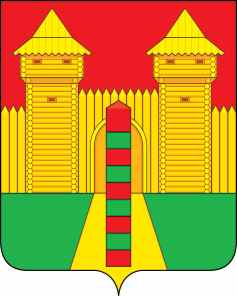 АДМИНИСТРАЦИЯ  МУНИЦИПАЛЬНОГО  ОБРАЗОВАНИЯ«ШУМЯЧСКИЙ  РАЙОН» СМОЛЕНСКОЙ  ОБЛАСТИПОСТАНОВЛЕНИЕот 14.04.2022г. № 214         п. ШумячиВ соответствии с Положением «О Почётной грамоте Администрации            муниципального образования «Шумячский район» Смоленской области», утвержденным постановлением Администрации муниципального образования «Шумячский район» Смоленской области от 08.07.2010 г. № 106 (в редакции постановления Администрации муниципального образования «Шумячский район» Смоленской области от 28.02.2018 г. № 82), на основании ходатайства Главы муниципального образования Первомайского сельского поселения Шумячского района Смоленской области С.В. БогрянцевойАдминистрация муниципального образования «Шумячский район»             Смоленской областиП О С Т А Н О В Л Я Е Т:Наградить Почётной грамотой Администрации муниципального образования «Шумячский район» Смоленской области Менжуренкову Надежду                  Федоровну, менеджера Администрации Первомайского сельского поселения Шумячского района Смоленской области за долголетний и добросовестный труд в связи с празднованием Дня местного самоуправления.Глава муниципального образования«Шумячский район» Смоленской области                                         А.Н. ВасильевО награждении Почётной грамотой  Администрации муниципального           образования «Шумячский район» Смоленской области Н.Ф. Менжуренкову                       